Dokumentation im Corona-Jahr 2019/20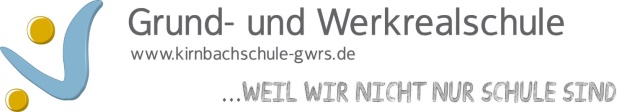 Bitte in Stichworten eintragenName der Lehrkraft: Kira A. Grau (LA)Datum der Dokumentation: 22.07.2020Klasse in 2019/20FachDas haben wir bereits erledigtDas musste noch  offen bleiben4cSportSchwimmenHandball (Kooperation TSG)Rollbrett (Handhabung und Fährübungen)Kooperative SpielErfahrungen Rollen (vw/rw) und Stützen (Schwerhandstand)KraulschwimmenWasserhandballTauchen und GleitenLeichtathletikGerätturnenGymnastik und Tanz